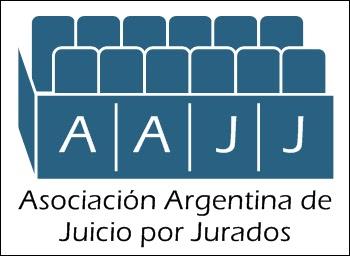 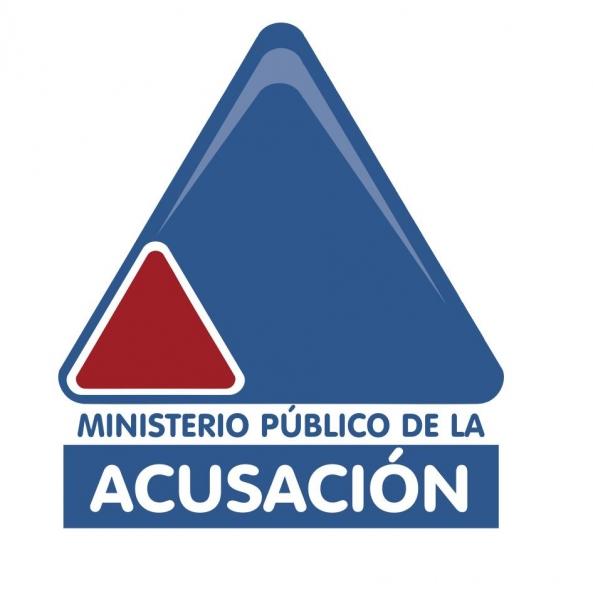 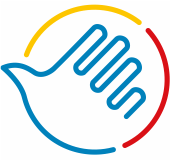 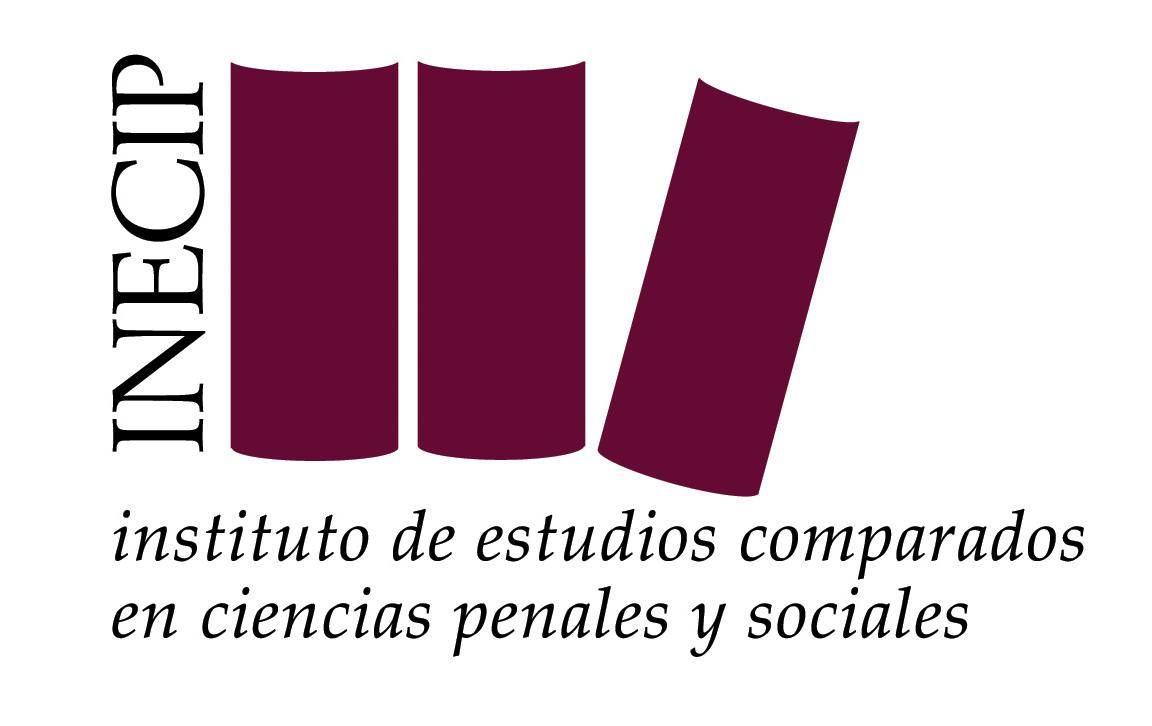 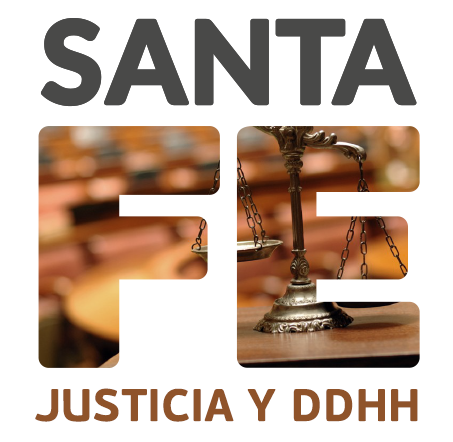 SIMULACRO DE JUICIO POR JURADOS EN SANTA FESi Ud. quiere participar como jurado para emitir en veredicto en el caso que se juzgará el Miércoles 22 de Noviembre de 2017 a las 16 horas en el Auditorio ATE de la Ciudad de Santa Fe, debe responder estas preguntas en el formulario en línea disponible, antes del 21 de Noviembre: MANIFIESTO MI INTERÉS POR PARTICIPAR COMO JURADO:(Sí / No)  SíSe le recuerda que para formalizar su inscripción deberá enviar el presente formulario completo al siguiente correo electrónico: juicioxjuradossantafe@gmail.comRecibido el mismo, la organización le confirmará su inscripción y le asignará un número de Jurado. Nombre y apellido:Edad:Correo electrónico:Facebook:Teléfono celular:Ciudad de residencia:Género (Masculino o Femenino)Sé leer y escribir (Sí o No):Tengo algún tipo de discapacidad(Sí o No):